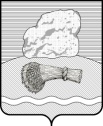 РОССИЙСКАЯ ФЕДЕРАЦИЯКалужская областьДуминичский районАдминистрация сельского поселения«ДЕРЕВНЯ ВЕРХНЕЕ ГУЛЬЦОВО» ПОСТАНОВЛЕНИЕ«04»  марта  2021 года                                                                                               №17О внесении изменений в Административный регламент исполнения муниципальной функции по осуществлению муниципального контроля за соблюдением Правил благоустройства территории муниципального образования сельское поселение «Деревня Верхнее Гульцово», утвержденный постановлением администрации сельского поселения «Деревня Верхнее Гульцово»  от 14.11.2019 №39         В соответствии Федеральным законом от 06.10.2003 № 131-ФЗ «Об общих принципах организации местного самоуправления в Российской Федерации»,  Федеральным законом от 26.12.2008 №294-ФЗ «О защите прав юридических лиц и индивидуальных предпринимателей при осуществлении государственного контроля (надзора) и муниципального контроля», Уставом сельского поселения «Деревня Верхнее Гульцово».в целях приведения нормативных правовых актов в соответствии с требованиями федерального законодательства, администрация сельского поселения «Деревня Верхнее Гульцово» ПОСТАНОВЛЯЕТ:1. Внести в Административный регламент исполнения муниципальной функции по осуществлению муниципального контроля за соблюдением Правил благоустройства территории муниципального образования сельское поселение «Деревня Верхнее Гульцово», утвержденный постановлением администрации сельского поселения «Деревня Верхнее Гульцово» от 14.11.2019 №39 (далее – Административный регламент) следующие изменения:        1.1. Пункт 3.9.5. Административного регламента изложить в следующей редакции:«3.9.5.В случае выявления при проведении проверки нарушений требований Правил субъектом проверки уполномоченные на проведение проверки должностные лица Органа муниципального контроля в пределах полномочий, предусмотренных законодательством Российской Федерации, Положением и Административным регламентом, обязаны выдать субъекту проверки предписание об устранении выявленных нарушений с указанием срока их устраненияи (или) о проведении мероприятий по предотвращению причинения вреда жизни, здоровью людей, вреда животным, растениям, окружающей среде, объектам культурного наследия (памятникам истории и культуры) народов Российской Федерации, музейным предметам и музейным коллекциям, включенным в состав Музейного фонда Российской Федерации, особо ценным, в том числе уникальным, документам Архивного фонда Российской Федерации, документам, имеющим особое историческое, научное, культурное значение, входящим в состав национального библиотечного фонда, безопасности государства, имуществу физических и юридических лиц, государственному или муниципальному имуществу, предупреждению возникновения чрезвычайных ситуаций природного и техногенного характера, а также других мероприятий, предусмотренных федеральными законами»1.2. В пункте 3.10.1. исключить слова «в течение сорока пяти рабочих дней с момента истечения срока устранения нарушений, установленного предписанием, провести внеплановую проверку устранения выявленных нарушений.»        1.3. В пункте 3.11.3. слова «не менее 30 дней со дня направления предостережения» заменить словами «не менее 60 дней со дня направления предостережения».2.  Настоящее постановление вступает в силу со дня обнародования и подлежит размещению на официальном сайте органов местного самоуправления сельского поселения «Деревня Верхнее Гульцово» http://vgultsovo.ru/.         3. Контроль за исполнением настоящего постановления оставляю за собой.Глава администрации                                        Л.И. Чорная